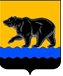 ГЛАВА ГОРОДА НЕФТЕЮГАНСКА постановлениег.НефтеюганскО награжденииВ соответствии с Положением о наградах и почётном                                          звании муниципального образования город Нефтеюганск, утвержденным решением Думы города Нефтеюганска от 31.10.2016 № 30-VI, представленными ходатайствами директора муниципального казенного учреждения «Управление учета и отчетности образовательных учреждений» Л.С.Кошелевой от 28.02.2023 № 121, директора Нефтеюганского городского муниципального казенного учреждения коммунального хозяйства «Служба единого заказчика» В.А.Федина от 20.02.2023 № СЕЗ-305-3,                         генерального директора акционерного общества «Югансктранстеплосервис»                        И.С.Мурзина от 28.02.2023 № 11/10, председателя комитета культуры и туризма администрации города Нефтеюганска Н.Н.Поливенко от 02.03.2023                                        № ИСХ.ККиТ-935-3, от 02.03.2023 № ИСХ.ККиТ-930-3 постановляю:                                                                                                          1.Н      1.Наградить:	                                                                                                          1.1.Почетной грамотой главы города Нефтеюганска:			                                                                                                                                                                                                1.1.1.за высокое профессиональное мастерство, достигнутые успехи в труде и в связи с Днем работников жилищно-коммунального хозяйства: 1.2.Благодарственным письмом главы города Нефтеюганска: 1.2.1.за безупречную работу, достигнутые успехи в труде и в связи с Днем работников жилищно-коммунального хозяйства:                                                                                                                                                  1.2.2.за безупречную работу, достигнутые успехи в труде и в связи                       с Международным женским днем:1.2.3.за безупречную работу, достигнутые успехи в труде и в связи                       с Днем работника культуры:1.2.4.за безупречную работу, достигнутые успехи в труде и в связи                    с 50-летним юбилеем:       2.Вручить лицам, указанным в пункте 1 настоящего постановления, подарочно-сувенирную продукцию, цветы согласно приложению к постановлению.3.Департаменту по делам администрации города (Журавлев В.Ю.) разместить постановление на официальном сайте органов местного самоуправления города Нефтеюганска.4.Контроль исполнения постановления оставляю за собой.Глава города Нефтеюганска	                                                                     Э.Х.Бугай                    Приложение к постановлению главы города от 07.03.2023 № 19Подарочно-сувенирная продукция, цветыот 07.03.2023            № 19КондратенкоНиколая Васильевича-заместителя начальника района теплоснабжения № 2 акционерного общества «Югансктранстеплосервис»;Лихинину Людмилу Борисовну-начальника отдела по работе с       персоналом Нефтеюганского городского муниципального казенного учреждения коммунального хозяйства «Служба единого заказчика»;ПавлюкИрину Александровну-начальника юридическо-договорного отдела Нефтеюганского городского муниципального казенного учреждения коммунального хозяйства «Служба единого заказчика»;СизинцевуЛарису Ринатовну-начальника отдела по содержанию и обслуживанию объектов Нефтеюганского городского муниципального казенного учреждения коммунального хозяйства «Служба единого заказчика».ИльченкоНиколая Алексеевича-начальника производственно-технического отдела акционерного общества «Югансктранстеплосервис»;КолесниковаАлександра Александровича-заместителя начальника аварийно-диспетчерской службы акционерного общества «Югансктранстеплосервис»;МаксютуЕвгению Никифоровну-уборщика служебных помещений Нефтеюганского городского муниципального казенного учреждения коммунального хозяйства «Служба единого заказчика»;МеньшинуМарию Петровну-уборщика служебных помещений Нефтеюганского городского муниципального казенного учреждения коммунального хозяйства «Служба единого заказчика»;МихулюАртёма Владимировича-электромонтера по ремонту и обслуживанию электрооборудования              5 разряда службы главного энергетика акционерного общества «Югансктранстеплосервис»;НестероваВладимира Викторовича-механика 1 категории службы главного механика акционерного общества «Югансктранстеплосервис»;НиконоваСергея Ивановича-мастера района теплоснабжения № 1 акционерного общества «Югансктранстеплосервис»;ПаруЗульфию Тимербулатовну-маляра 4 разряда аварийно-диспетчерской службы акционерного общества «Югансктранстеплосервис»;Шаяхметову Марину Валериевну-гардеробщика Нефтеюганского городского муниципального казенного учреждения коммунального хозяйства «Служба единого заказчика».ДушкинуТатьяну Михайловну-инспектора по кадрам муниципального казенного учреждения «Управление учета и отчетности образовательных учреждений»;КошелевуЛюбовь Сергеевну-директора муниципального казенного учреждения «Управление учета и отчетности образовательных учреждений»;ЦековуЛюдмилу Леонидовну-заведующего хозяйством муниципального казенного учреждения «Управление учета и отчетности образовательных учреждений».ДряминуМарину Владимировну-редактора библиотеки отдела развития и инноваций муниципального бюджетного учреждения культуры «Городская библиотека» города Нефтеюганска;ПрокудовуСветлану Семеновну-костюмера муниципального бюджетного учреждения дополнительного образования «Детская школа искусств».ПетрухинуНаталью Ивановну-преподавателя муниципального бюджетного учреждения дополнительного образования «Детская школа искусств».№ п/пНаименованиеКоличество (штук)Рамка А419Бланк почетной грамоты с символикой города4Бланк благодарственного письма с символикой города15Роза (70 см)19